№№1分野分野技能団体名称団体名称特定非営利活動法人　いきいきITクラブ団体所在地団体所在地坂井市丸岡町西瓜屋9-6代表者代表者道見　英夫事務局連絡先氏名道見　英夫事務局連絡先電話☎ 0776-66-0876活動内容活動内容ITサロンの運営、パソコン指導活動地域活動地域福井・坂井・あわら地区活動時間活動時間【パソコン教室】毎週　月・水・金（午後の部）13:00～16:00　※センター休館日、祭日を除く。メッセージメッセージ初心者講座、中級者講座を設けています。毎月、日程表を発行、ホームページにも掲載しています。タブレット、スマートフォン講座備考備考交通費№№2分野分野技能団体名称団体名称PCマウスふくい団体所在地団体所在地坂井市丸岡町下久米田7-42代表者代表者野川　実事務局連絡先氏名野川　実事務局連絡先電話携帯090-1632-6796活動内容活動内容パソコンの技術支援・パソコン・スマホ指導活動地域活動地域県内全域（主に福井市）活動時間活動時間応相談メッセージメッセージ無料相談会を月3回開催。公民館の４人のグループに月３回パソコンの指導をしております。備考備考要謝礼、旅費実費№№3分野分野技能団体名称団体名称ボランティアグループ・ふくいおもちゃ病院団体所在地団体所在地福井市高柳町8-9-4代表者代表者寺井　元美事務局連絡先氏名寺井　元美事務局連絡先電話☎ 0776-54-3745活動内容活動内容おもちゃの修理※共催要望、趣旨等確認させていただきます。活動地域活動地域福井市内活動時間活動時間土・日曜日　10：00～16：00メッセージメッセージおもちゃの修理を通じて子供たちにモノの大切さ、メカニズムの面白さを伝えたいです！備考備考作業用机・椅子・ACコンセント（電源をご用意ください）№№4分野分野教養団体名称団体名称福井絵本くらぶ団体所在地団体所在地坂井市春江町中筋三ツ屋1106代表者代表者太田　泉事務局連絡先氏名太田　泉事務局連絡先電話☎ 0776-51-6668活動内容活動内容絵本の読み聞かせ（おはなし会）の実施活動地域活動地域嶺北地域活動時間活動時間応相談メッセージメッセージ絵本の素敵な世界をお伝えできるよう頑張っています。備考備考旅費実費№№5分野分野教養団体名称団体名称チャレンジ男のための料理教室団体所在地団体所在地坂井市丸岡町舛田6-32-1代表者代表者大嶋　みゆき事務局連絡先氏名大嶋　みゆき事務局連絡先電話携帯090-7748-0564活動内容活動内容料理教室活動地域活動地域嶺北地域活動時間活動時間3月～11月　17：00～20：00第４木曜日（祭日の場合は第３もしくは第５木曜日）メッセージメッセージまず作ってみるのが一番備考備考材料費、光熱水費、設備等№№6分野分野教養団体名称団体名称めめたんごの会団体所在地団体所在地三方郡美浜町佐田57-47-2代表者代表者野瀬　恵美子事務局連絡先氏名野瀬　恵美子事務局連絡先電話☎ 0770-38-1025活動内容活動内容絵本の読み聞かせ紙芝居による民話の紹介活動地域活動地域嶺南地域活動時間活動時間応相談メッセージメッセージ絵本の世界を一緒に楽しみましょう。美浜に伝わる民話も紹介します。備考備考応相談№№7分野分野芸能団体名称団体名称真舞流　真鶴会団体所在地団体所在地越前市姫川2-3-11代表者代表者松永　千鶴子事務局連絡先氏名松永　千鶴子事務局連絡先電話☎ 0778-22-6414活動内容活動内容吟舞・詩吟の指導、発表活動地域活動地域丹南地区活動時間活動時間月～土曜日　13：00～15：00/19：00～21：00メッセージメッセージ日本古来の伝統文化の継承と普及を目的に活動しております。地区の文化祭や敬老会での発表、子どもを対象とした吟舞の体験会を開催したり、地域に根ざした活動をしています。備考備考№№8分野分野芸能団体名称団体名称チャレンジ音楽塾団体所在地団体所在地福井市代表者代表者村田　美己子事務局連絡先氏名村田　美己子事務局連絡先電話携帯 090-5177-6443活動内容活動内容合唱、アンサンブルの発表活動地域活動地域嶺北地域活動時間活動時間応相談メッセージメッセージいろんなジャンルの歌を一緒に楽しみましょう！ハーモニカ、フルート、キーボードを使ってのアンサンブルを楽しめます。備考備考№№9分野分野芸能団体名称団体名称フクイニューサウンズ団体所在地団体所在地福井市代表者代表者山内　一彦事務局連絡先氏名吉村　弘治事務局連絡先電話携帯090-3290-3858　福井市中角町27-41-4活動内容活動内容ジャズ、ポピュラー、歌謡曲演奏活動地域活動地域県内全域活動時間活動時間土・日曜日メッセージメッセージえきまえ音楽祭・ユニークダンス出演備考備考要謝礼（機材搬入費等）№№10分野分野芸能団体名称団体名称ボランティアグループ（バラエティーショー）団体所在地団体所在地越前市文京1-6-11代表者代表者朝倉　紘子事務局連絡先氏名朝倉　紘子事務局連絡先電話携帯090-3291-9787活動内容活動内容歌、フラダンス、踊り、吟舞、マジック、大道芸能活動地域活動地域嶺北地域活動時間活動時間応相談メッセージメッセージ歌と踊り、マジック等のバラエティーショー！一緒に楽しみましょう！日頃の活動が評価され、令和2年10月内閣府から表彰され、新聞やテレビに取り上げて頂きました。備考備考音響機材をのせるテーブル１台・会場近くに着替えの部屋をご用意ください。№№11分野分野健康団体名称団体名称藤木健康道場団体所在地団体所在地越前市幸町3-23代表者代表者藤木　久男事務局連絡先氏名藤木　久男事務局連絡先電話☎ 0778-23-5043活動内容活動内容内臓運動（きもちいい体操）を実践して健康啓発し、高齢者（介護）、障害者（精神障がい）、企業で働く人が持つ心身の不調について内在する能力を知り育て健康ケアとメンタルヘルスの改善に活かします。　　きもちいい体操 動画配信中　　YouTube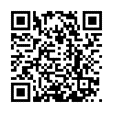 活動地域活動地域県内全域活動時間活動時間応相談メッセージメッセージ心身の要求に応え体が喜ぶ内部環境を整えて痛みや疲れを癒します。心と体は両輪です。お互いのバランスが保たれる事において、真っ直ぐ進むことができると言われています。ＳＤＧｓ時代の健康法の実践です。備考備考要謝礼№№12分野分野スポーツ団体名称団体名称福井楽障クラブ団体所在地団体所在地福井市福新町308代表者代表者青竹　レイ子事務局連絡先氏名東度　晴美（トウド　ハルミ）事務局連絡先電話携帯090-9767-4166活動内容活動内容視覚障がい者とランニング、ウォーキングおよび登山を楽しむ活動地域活動地域福井市、坂井市、敦賀市活動時間活動時間日曜日・祭日　応相談メッセージメッセージ楽障クラブのメンバー構成は約半数が視覚障がい者です。障がいがある無しにかかわらず、一緒にランニングや登山を楽しもうと活動しています。マラソン大会の他に、駅伝や陸上競技にもチームあるいは個人で参加することもあります。東京2020パラリンピック女子マラソンに当クラブのメンバーが出場し、入賞しました。備考備考運動が出来る服装№№13分野分野芸能団体名称団体名称あすわたろうとルナーレス団体所在地団体所在地福井市新田塚2-13-17代表者代表者吉田　照美事務局連絡先氏名小林　みどり事務局連絡先電話☎ 0776-26-3486活動内容活動内容懐かしのメロディーとフラメンコ舞踊活動地域活動地域嶺北活動時間活動時間応相談　1ステージ30分～メッセージメッセージ日本の懐かしいメロディを一緒に歌いましょう。フラメンコ（スペイン）のリズムを楽しんでください。備考備考ボランティアですので無料です。着替えのための場所をご用意ください。№№14分野分野健康団体名称団体名称ふまねっと福井団体所在地団体所在地代表者代表者青木　友子連絡先電話☎ 0776-24-2433（福井県社会福祉協議会）活動内容活動内容ふまねっと運動は、50センチ四方のマス目でできたネットを床に敷き、そのネットを踏まないようにゆっくり歩きます。歩行機能と認知機能が改善できる楽しい運動です。（対象年齢60歳以上）活動地域活動地域嶺北地域（老人会、婦人会、憩いのサロン、介護教室等）活動時間活動時間平日　応相談メッセージメッセージ楽しくてユニークなメニューを用意しています。備考備考№№15分野分野健康団体名称団体名称心愛脳トレ（ココア ノウトレ）団体所在地団体所在地福井市渕4丁目2107-1代表者代表者玉村　純子事務局連絡先氏名玉村　純子事務局連絡先電話携帯090-2036-5181活動内容活動内容ゲーム、歌、手あそび等を交えた脳トレーニング活動地域活動地域福井市活動時間活動時間応相談メッセージメッセージ明るく、ワクワク、ワイワイにぎやかに楽しむ脳トレ備考備考№№16分野分野芸能団体名称団体名称いきいき会 幸齢者芸能倶楽部団体所在地団体所在地福井市新保1丁目1602代表者代表者中西　エミ子事務局連絡先氏名中西　エミ子事務局連絡先電話携帯090-3299-2197活動内容活動内容劇、踊り、紙芝居、演奏（コカリナ、オカリナ、尺八）、座長のお笑い話活動地域活動地域福井市内中心活動時間活動時間日曜日以外　約60分メッセージメッセージお笑いを基本とした劇団（民話劇をとりいれています）備考備考できればマイク、ホワイトボードがあるといい